Primary Template 

Guidelines
The Department has provided this template for schools to modify in order to develop their own Acceptable Use Agreement, (AUA) relevant for their school context. Please note, the AUA is not a legal document.The AUA describes the programs and processes a school has in place to support students to be safe, ethical and responsible users of digital technologies. For Department of Education and Training (DET) or school-owned digital devices and technologies lent to students for use at home, that use must be for educational purposes only.The AUA outlines the expected behaviour of students and seeks informed agreement.
Schools are encouraged to promote and discuss the AUA at parent information sessions and support parents with regular updates and resources to help them at home.Inclusion of student voice in the AUA can support ownership by students, assist with addressing relevant issues and share knowledge of current technologies and social media sites.A school’s AUA must be accurate, distributed to all students and their families and reviewed regularly.

Schools also need to consider their responsibilities in protecting students’ personal information and privacy when using digital technologies:See: School Policy: Privacy(https://www2.education.vic.gov.au/pal/privacy-information-sharing/policy)Parents must be fully informed of the sites their children are joining. See: Notifications for Online Services(https://www2.education.vic.gov.au/pal/privacy-information-sharing/policy)Schools need to create student email accounts which are non-identifiable to facilitate the use of digital technologies and the internet. Using the template
Schools may use this template as a guide to develop their own AUA. Schools can modify content to make it relevant to their school context.
A final AUA should include:A school profile statement describing how the school educates students to be safe, responsible and ethical users of digital technologiesAn educational rationale outlining the programs, technologies and approaches the school is using to support student learning with digital technologies. Schools could include a list and description of the online services they are using, and describe their approach to managing students’ personal information and data when using those digital tools A student declaration outlining the conduct expected of students when using digital technologies. This should be aligned to a school’s Student Engagement PolicyAcknowledgement section for students and parents to declare their understanding of the AUA by providing their signatureSchools need to also include: Information on ownership, use, care and support of devices where appropriate. Schools can also include the sites or processes for software / app access and updates. Where DET or school-owned digital devices and technologies are lent to students for use at home, families must be explicitly advised that the use must be for educational purposes only.The agreement must adhere to the Personal Devices – Parent Payments Policy (see: https://www2.education.vic.gov.au/pal/personal-devices/policy and https://www2.education.vic.gov.au/pal/parent-payment/policy)This section describes the positive actions of the school to support and educate students to be safe, responsible and ethical users of digital technologies. Modify text to reflect school arrangements.School profile statementAt {School Name_____________} we support the right of all members of the school community to access safe and inclusive learning environments, including digital and online spaces. This form outlines the School’s roles and responsibilities in supporting safe digital learning, as well as the expected behaviours we have of our students when using digital or online spaces.
At our School we: Have a Student Engagement Policy that outlines our School’s values and expected student behaviour. This Policy includes online behaviours;Have programs in place to educate our students to be safe and responsible users of digital technologies (Schools - Include any specific programs or approaches the school undertakes); Educate out students about digital issues such as online privacy, intellectual property and copyright;Supervise and support students using digital technologies for school-directed learning;Use clear protocols and procedures to protect students working in online spaces. This includes reviewing the safety and appropriateness of online tools and communities, removing offensive content at earliest opportunity, and other measures;See: Duty of Care and Supervision  (https://www2.education.vic.gov.au/pal/cybersafety/policy)Provide a filtered internet service, at school, to block inappropriate content. We acknowledge, however, that full protection from inappropriate content cannot be guaranteed Use online sites and digital tools that support students’ learning;Address issues or incidents that have the potential to impact on the wellbeing of our students;Refer suspected illegal online acts to the relevant Law Enforcement authority for investigation;Support parents and caregivers to understand safe and responsible use of digital technologies and the strategies that can be implemented at home. The following resources provide current information from both the Department of Education & Training and The Children’s eSafety Commission:Bullystoppers Parent Interactive Learning Modules (www.education.vic.gov.au/about/programs/bullystoppers/Pages/parentmodules.aspx)eSafetyParent | Office of the Children's eSafety Commissioner 	(https://www.esafety.gov.au/education-resources/iparent)This section describes standard expected behaviours when using digital technologies. It is recommended that teachers work through the behaviours with students before the AUA is sent home for parent discussion and agreement. Inclusion of student voice will increase ownership and relevance. Modify text to support school arrangements. Student declaration
When I use digital technologies, I communicate respectfully by:always thinking and checking that what I write, or post is polite and respectfulbeing kind to my friends and classmates and thinking about how the things I do or say online might make them feel (ask students to reflect on how they would feel.)   not sending mean or bullying messages or forwarding them to other people. creating and presenting my own work, and if I copy something from online, letting my audience know by sharing the website link to acknowledge the creator.When I use digital technologies, I protect personal information by being aware that my full name, photo, birthday, address and phone number is personal information and is not to be shared online. This means I:protect my friends’ information in the same wayprotect my passwords and don’t share them with anyone except my parent  only ever join spaces with my parents or teacher’s guidance and permissionnever answer questions online that ask for my personal informationknow not to post three or more pieces of identifiable information about myself. When I use digital technologies, I respect myself and others by thinking about what I share online. This means I:stop to think about what I post or share onlinewill not share or post the link (or password) to video conferencing meetings, with others offline in public communications or online on public websites or social media forumsuse spaces or sites that are appropriate, and if I am not sure I ask a trusted adult for helpprotect my friends’ full names, birthdays, school names, addresses and phone numbers because this is their personal informationspeak to a trusted adult if I see something that makes me feel upset or if I need helpspeak to a trusted adult if someone is unkind to me or if I know someone else is upset or scareddon’t deliberately search for something rude or violentturn off or close the screen if I see something I don’t like and tell a trusted adultam careful with the equipment I use.At school we/I have:discussed ways to be a safe, responsible and ethical user of digital technologies.presented my ideas around the ways that I can be a smart, safe, responsible and ethical user of digital technologies.I will use this knowledge at school and everywhere I use digital technologiesThis section can be used with students to express their own ideas about safe, responsible and ethical behaviour after working through the discussion points.  It may be included as part of the final Acceptable Use Agreement sent home to parents for discussion and agreement. My ideas on safe and responsible behaviour
When I use digital technologies, I communicate respectfully. This means I:
When I use digital technologies, I protect personal information. This means I:

When I use digital technologies, I respect myself and others. This means I:
This certificate is a record of a student’s agreement to be a safe, responsible and ethical user of digital technologies.  Provide after working through the discussion points and student’s own ideas. It may be retained as part of the Acceptable Use Agreement sent home to parents and could also be saved as a screen background on a student’s personal device. 
Student AgreementStudent Agreement(principal or teacher)acknowledges the commitment of(student)to being a polite, safe, responsible and ethical user of digital technologies.As a student I continue to learn to use digital technologies safely and responsibly. I will ask a trusted adult for help whenever I am unsure or feel unsafe.Student’s signature					Teacher/Principal’s signature
Date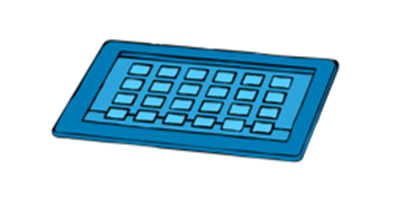 This section describes ownership, care, use and support of school owned devices.  Remove this page if not applicable or modify text to reflect school arrangements.1-to-1 devices - considerations for inclusionOwnership and insuranceDamage or loss of equipmentUser responsibilitiesUse at home/ School supportSoftware / App updates and processesProviding personal access to devices in implementing 1-to-1 programs to positively impact learning is complex and requires considerable planning. For Department of Education and Training (DET) or school-owned digital devices and technologies lent to students for use at home, that use must be for educational purposes only.The Department provides resources to assist schools with planning a roadmap and suggested implementation ideas to ensure successful programs where practice aligns to policy. For more information,See: Planning for 1-to-1 Learning FUSE Page. https://fuse.education.vic.gov.au/pages/planning1to1
Signature:I understand and agree to comply with the terms of acceptable use and expected standardsof behaviour set out within this agreement.This AUA applies when digital devices and technologies are being used at school, for school-directed learning, during school excursions, at camps and extra-curricular activities, and at home.I understand that there are actions and consequences established within the school’s Student Engagement Policy if I do not behave appropriately.Student name: _______________________________________________
Student signature:_____________________________________________
Parent/Carer Name: ________________________________________Parent/Carer Signature: _____________________________________
Date: ______________________________________________________